APPENDIX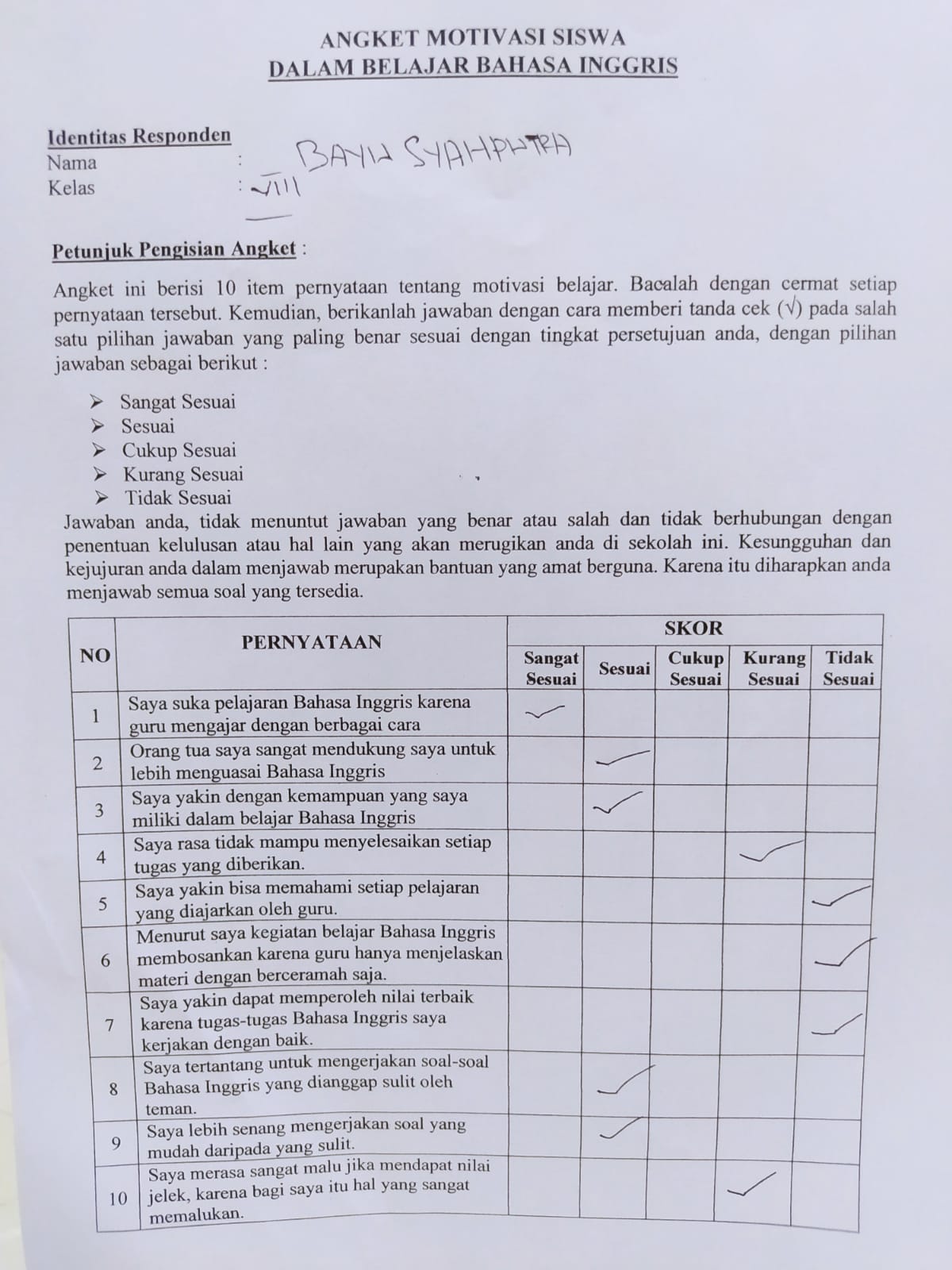 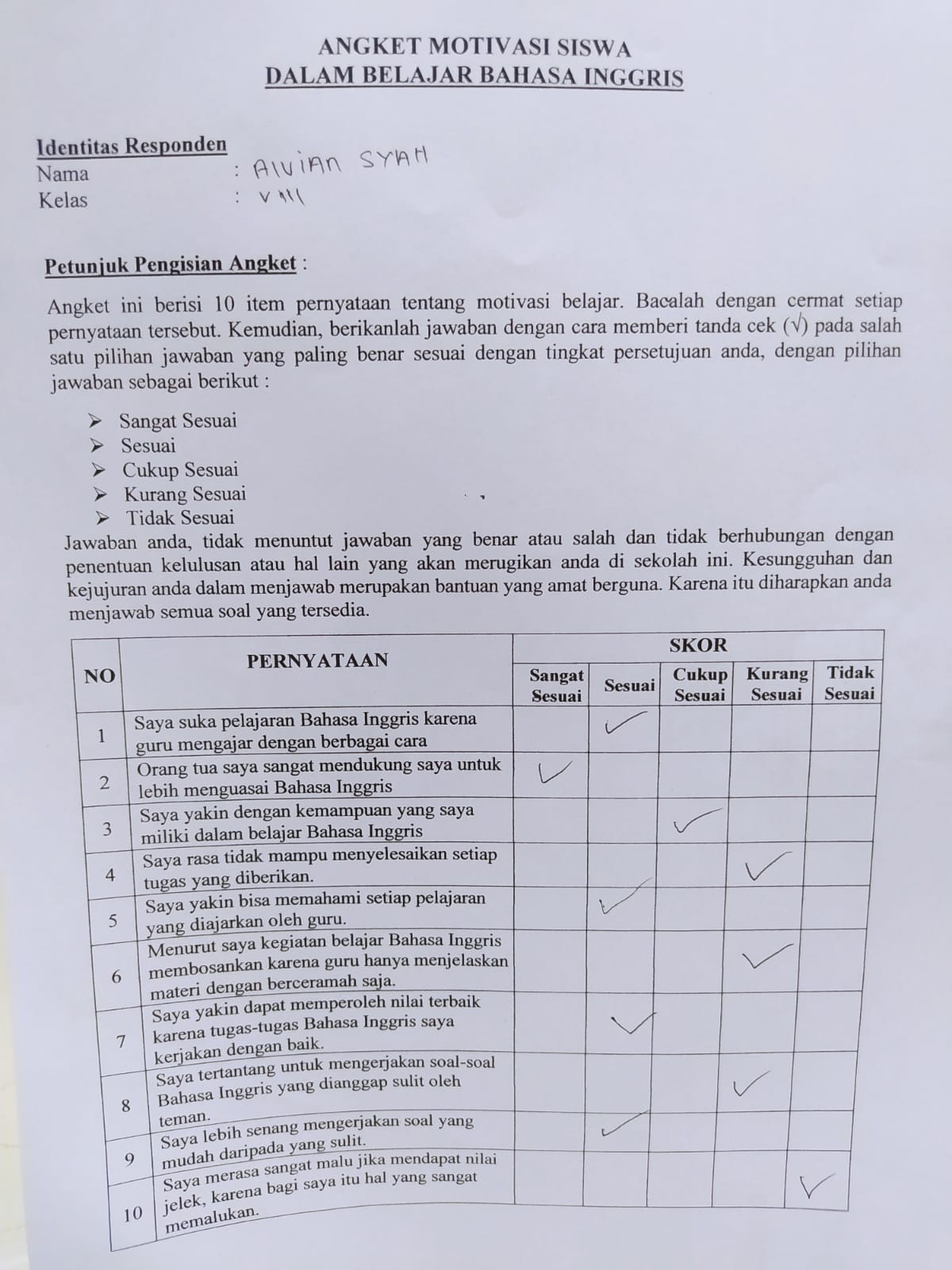 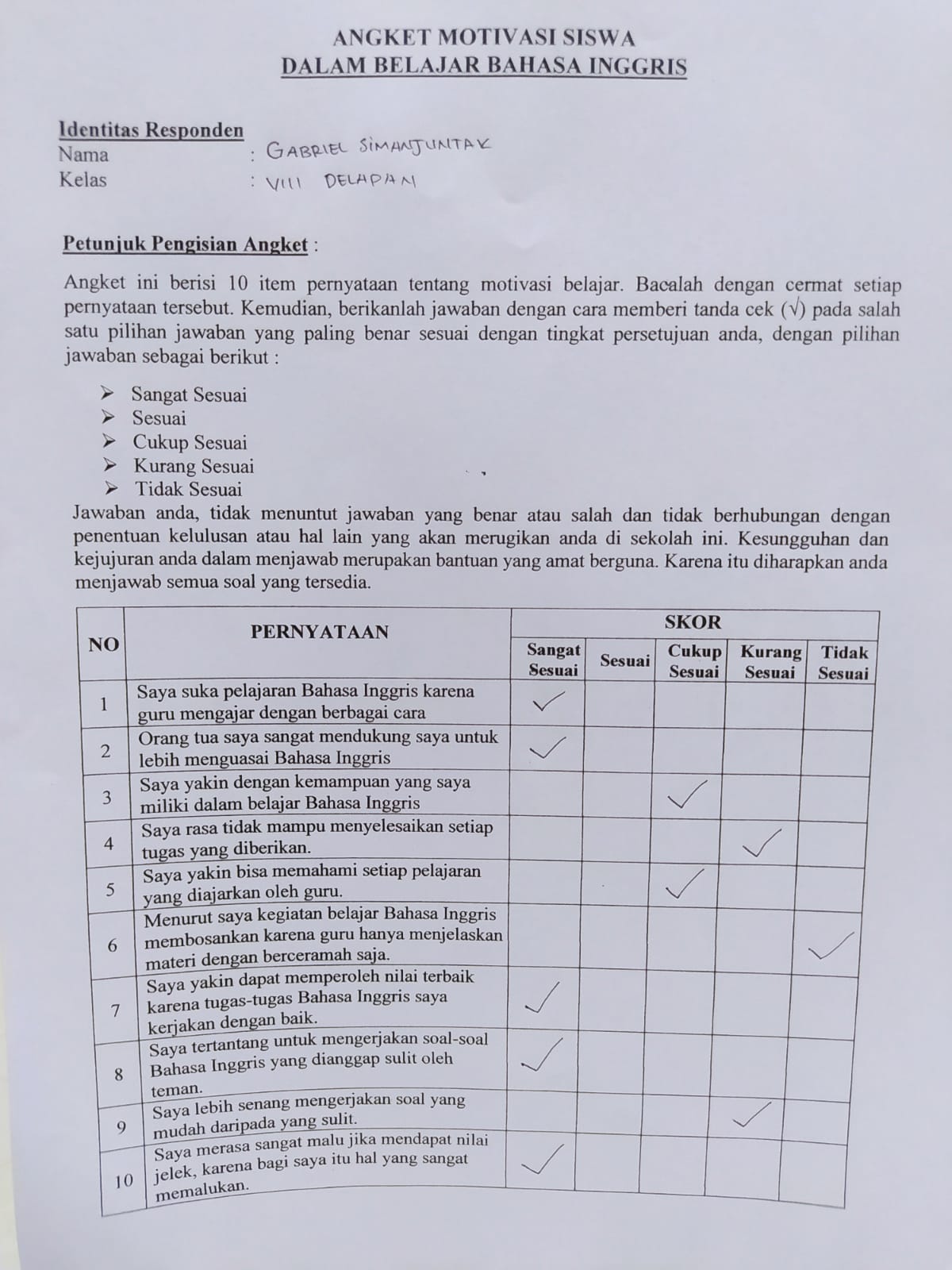 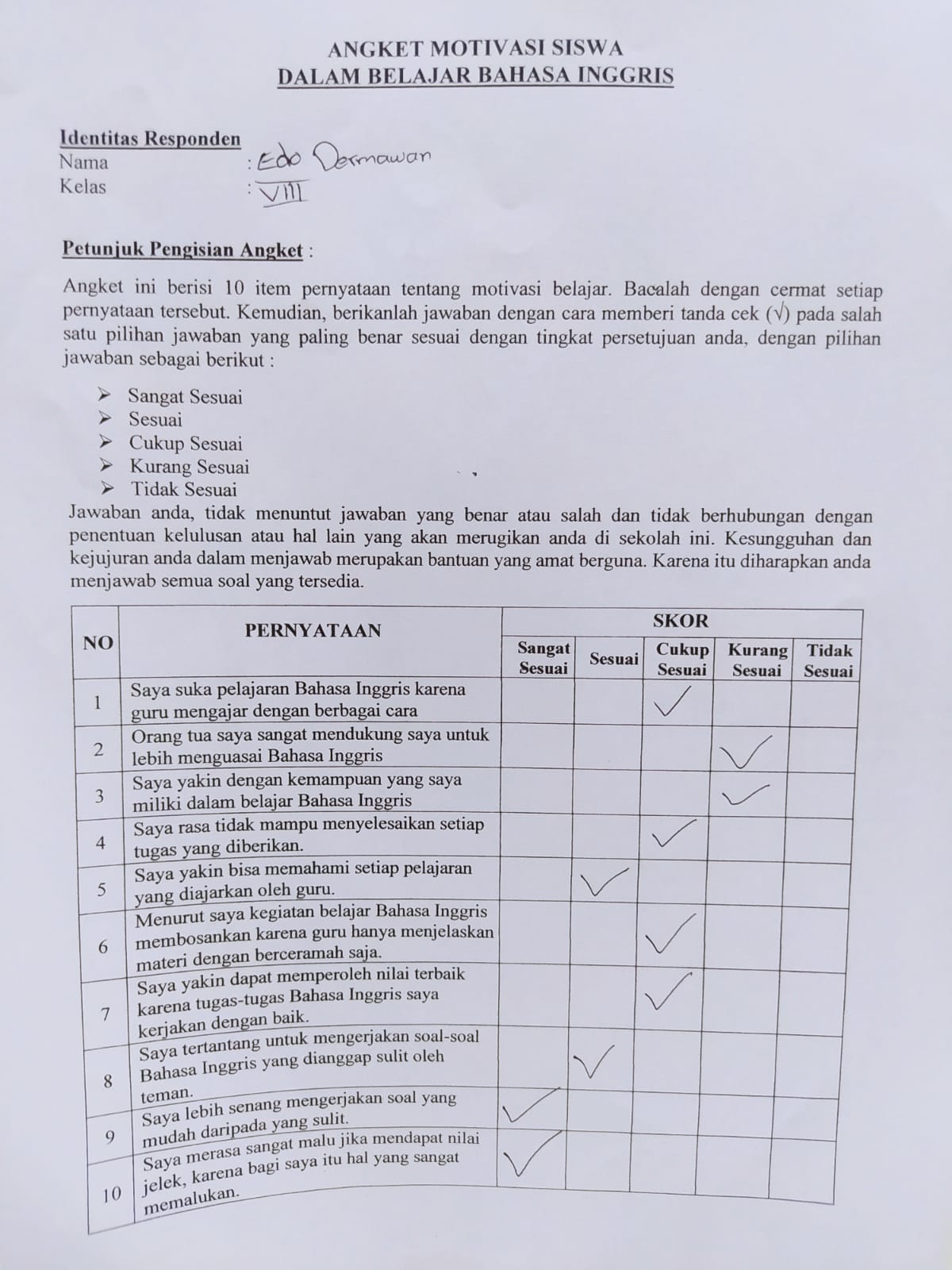 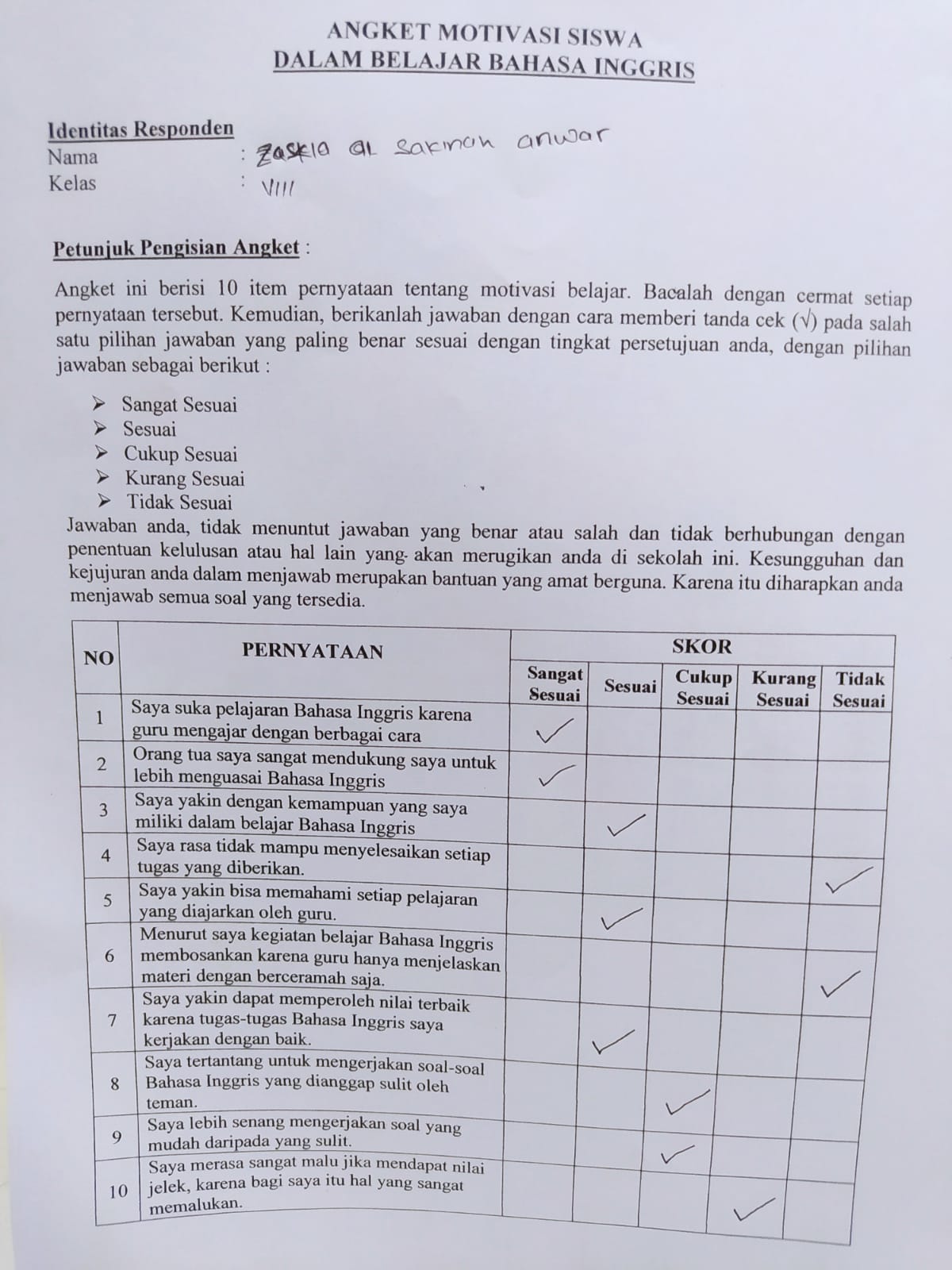 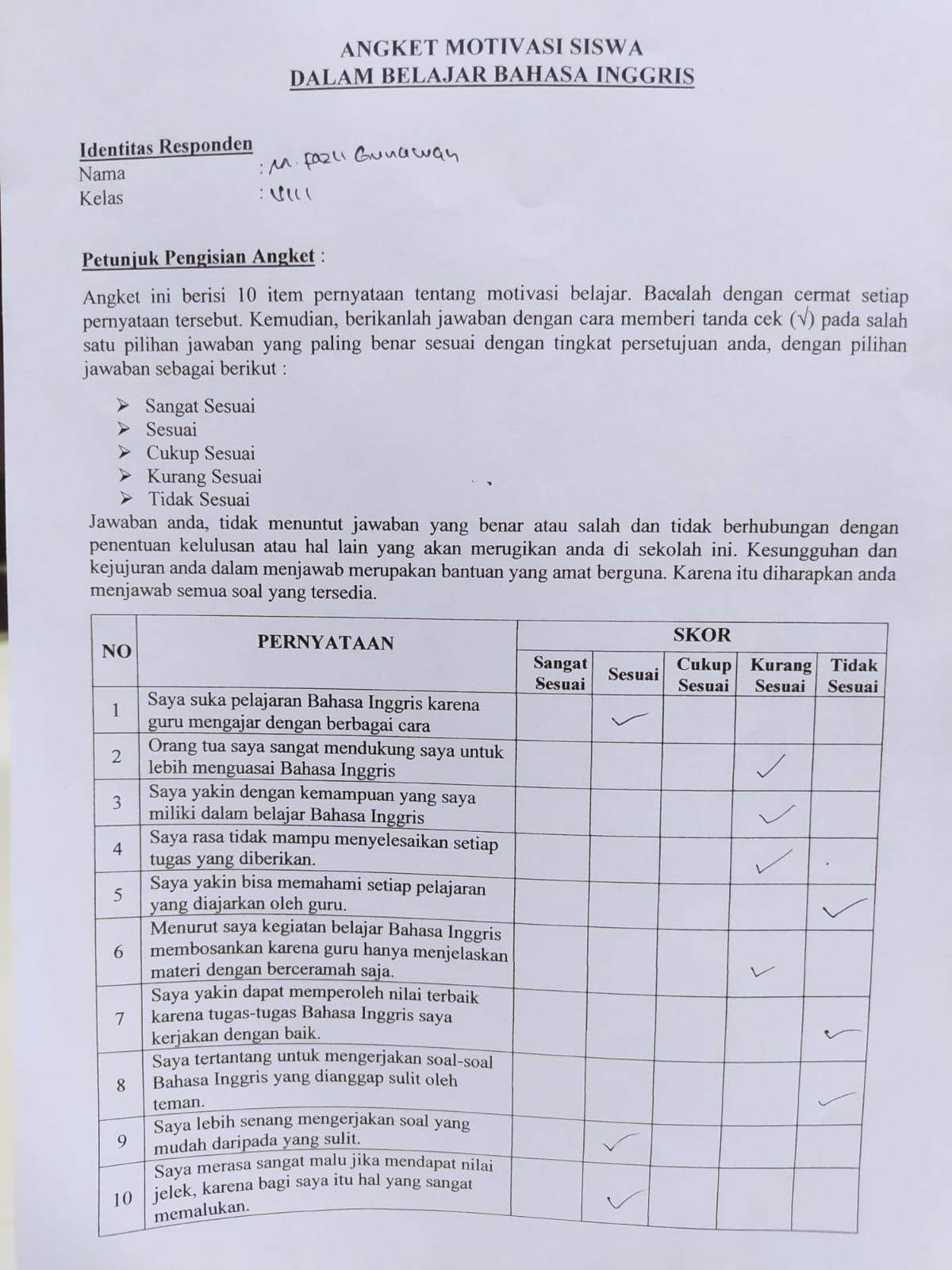 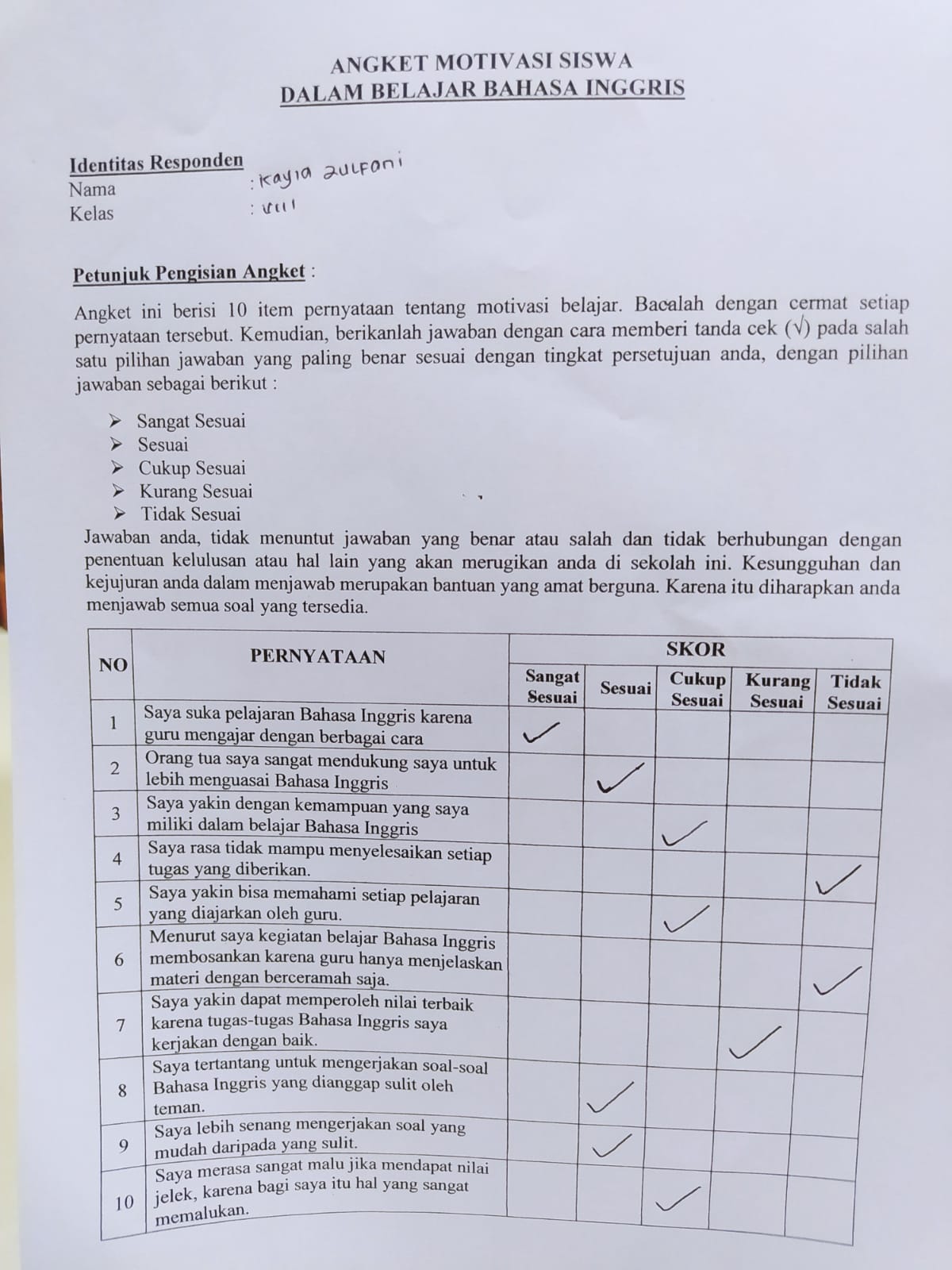 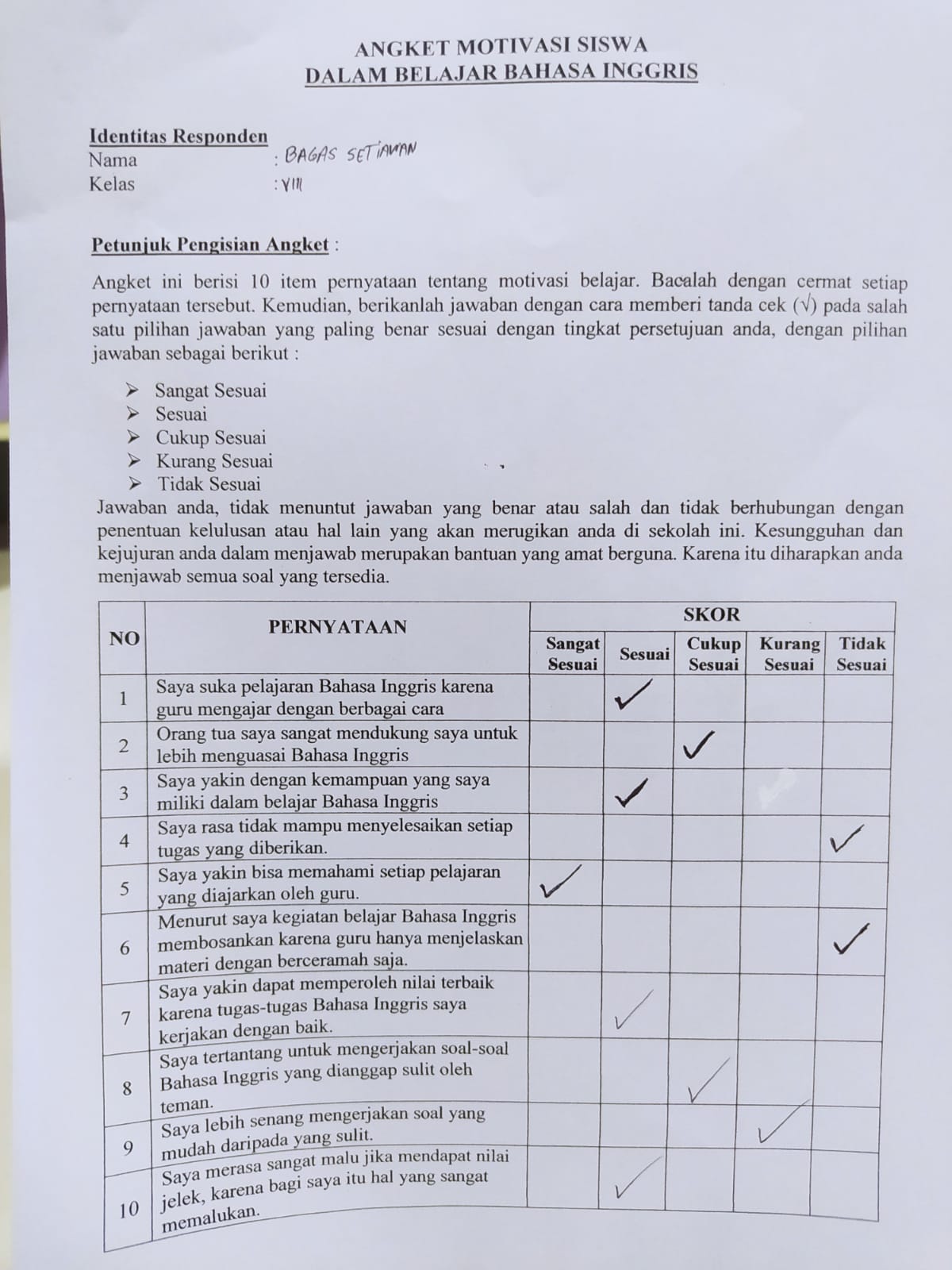 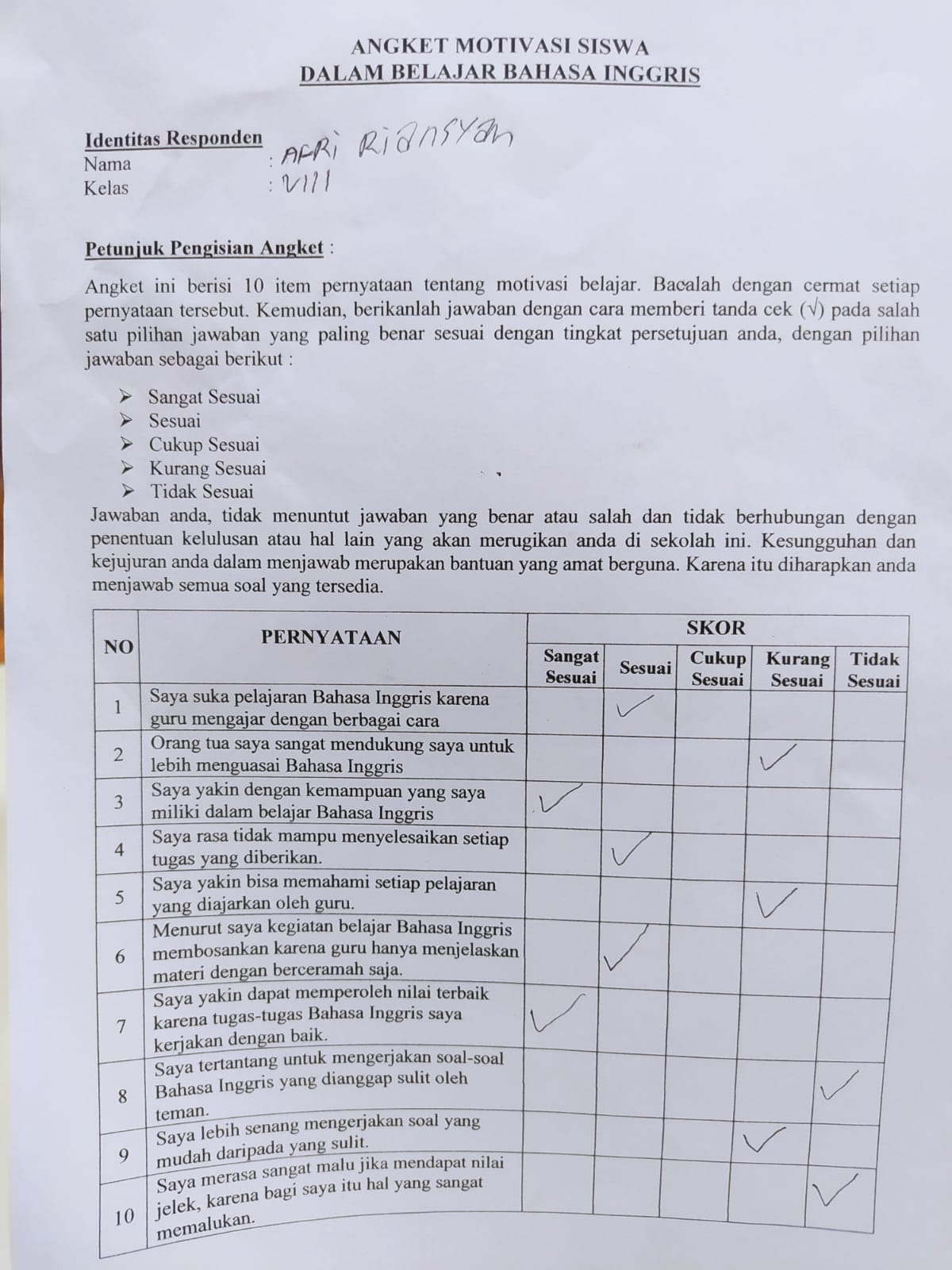 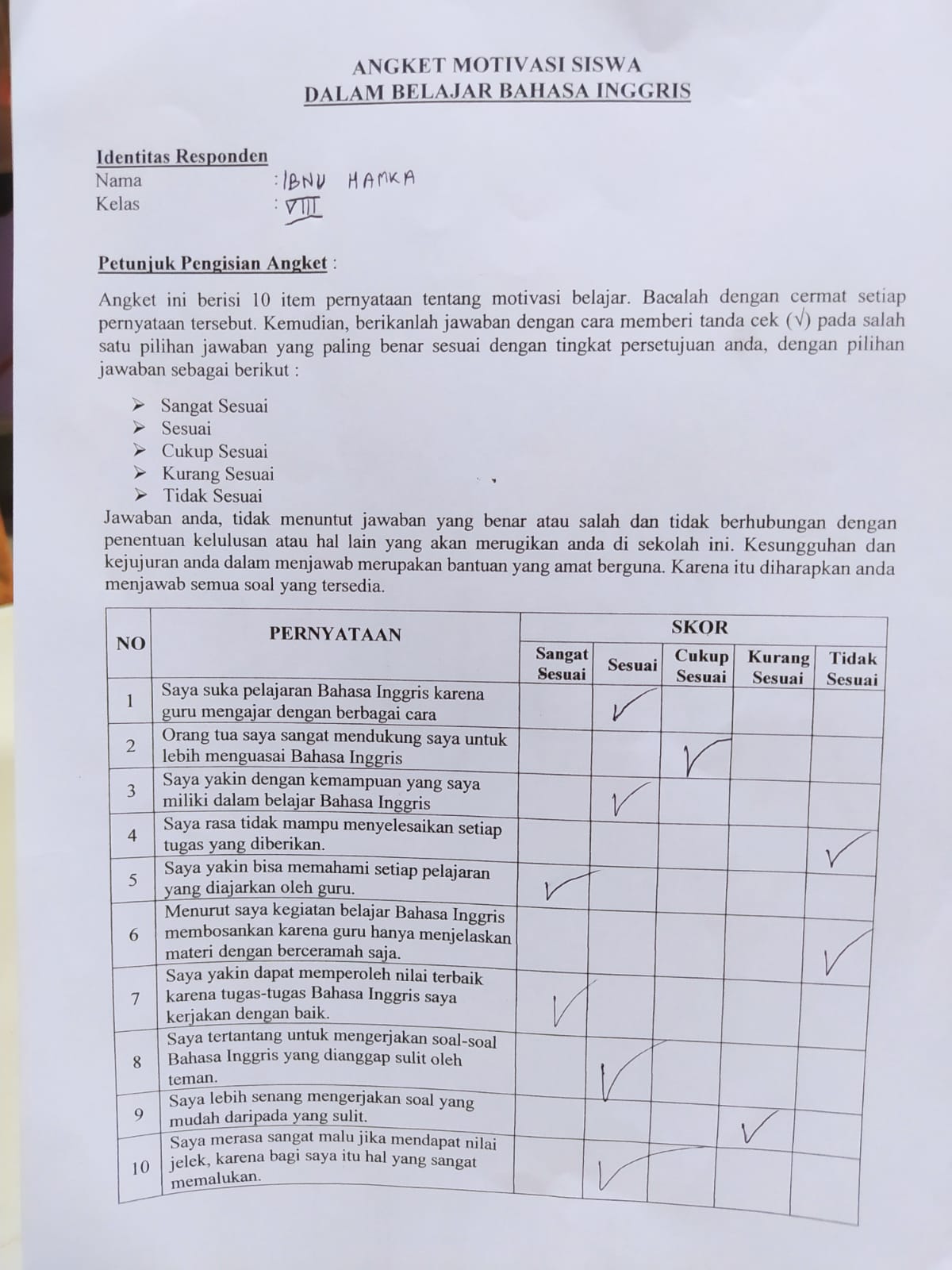 DOCUMENTATION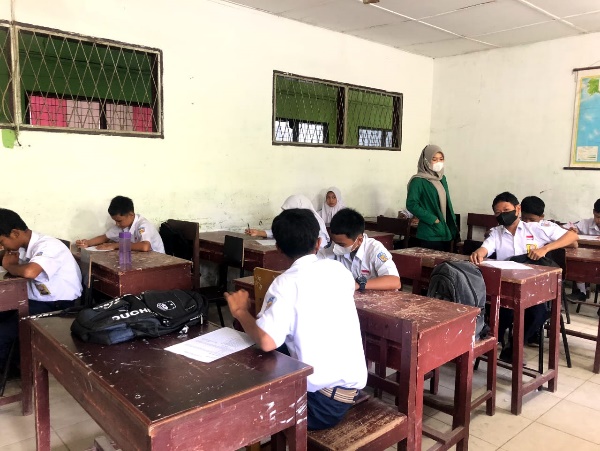 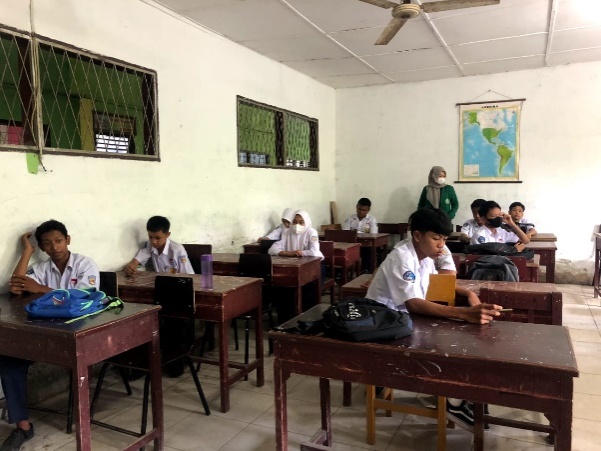 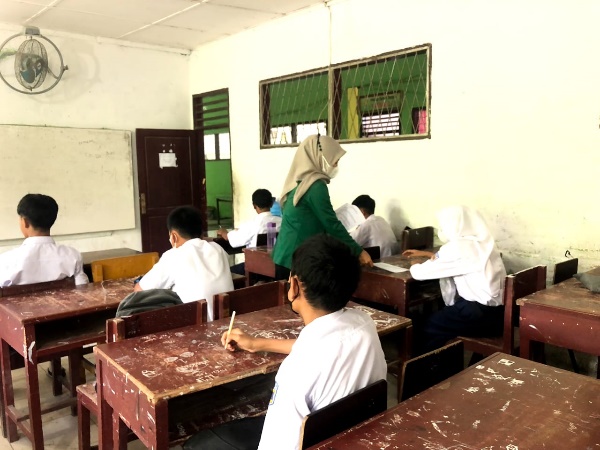 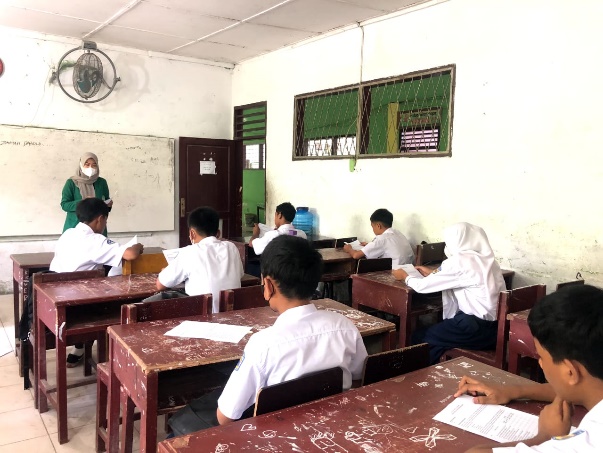 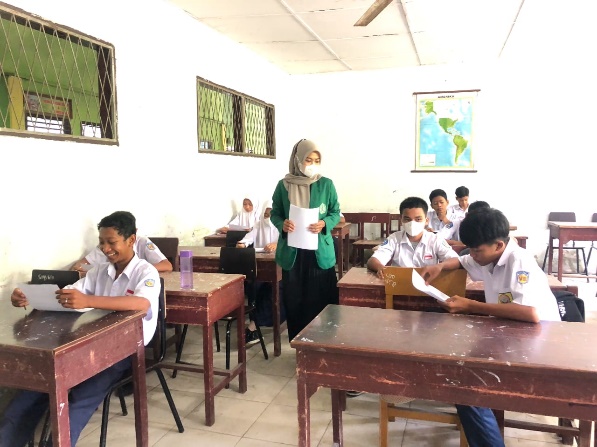 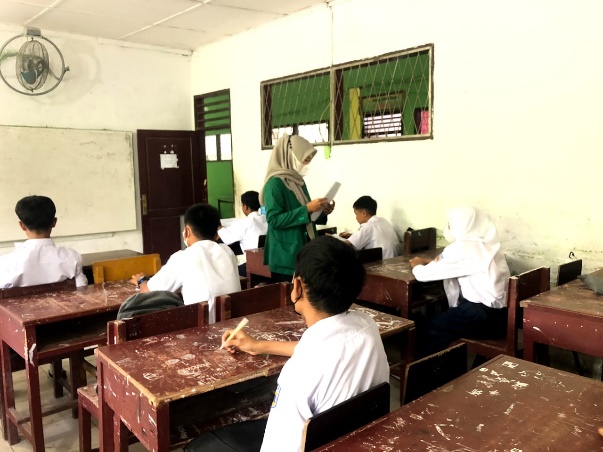 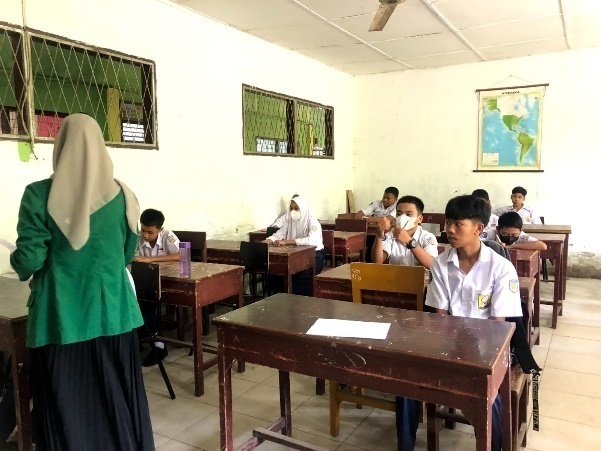 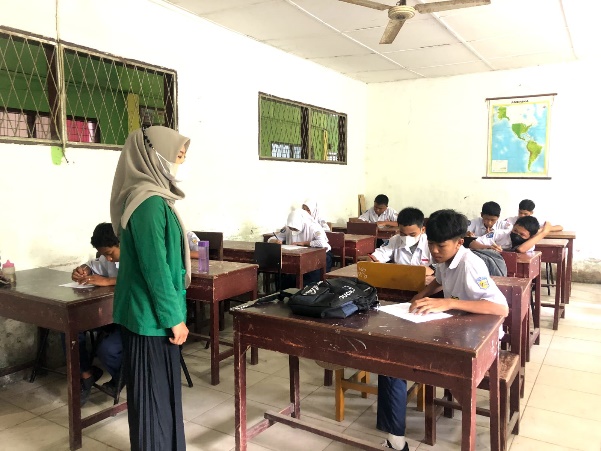 